Ref: 2016/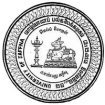 aho;g;ghzg; gy;fiyf;fofk;APPLICATION FOR THE POST OF CARPENTER, GRADE IIkuNtiyahsH> juk; II gjtpf;;fhd tpz;zg;gg;gbtk; 1. Personal Information/Ra tpguk;Full Name  / KOg; ngaH (in English/Mq;fpyj;jpy;)			             (in Tamil/jkpopy;)		                                       1.2 Name with Initial /s 	KjnyOj;Jf;;fSld; ngaH		 	   (Whether Mr./Mrs./Miss.)	     (jpU./jpUkjp /nry;tp)     1.3   a)   Address/ tpyhrk;	Postal/mQ;ry;;     		Private/ jdpahH      		              b. Telephone Number  (i) Land  ...................................    (ii) Mobile  ..................................                  njhiyNgrp ,y.      tPL                       ifj;njhiyNgrp                   c. Email Address (if, any)		         kpd;dQ;ry; Kfthp (,Ug;gpd;)     1.4 Date of Birth/gpwe;j jpfjp		..........	 1.5 Age/taJ	    ...............................     1.6 Sex/ghy;				.................................	 1.7 Civil Status/tpthfkhdtuh?..................     1.8 National Identity Card No./Njrpa milahs ml;il ,y.       …………………..………………………2.  Educational Record/ghlrhiy fw;wYf;fhd gjpT	                        2.1                      2.2 – (a)      G.C.E (O/L) Examinations / f.ngh.j.(rh/j) ghPl;irfs; 2.2 – (b) 	G.C.E (A/L) Examinations  /	f.ngh.j.(c/j) ghPl;irfs; 2.3-(a)Any other Educational Qualification (Diploma Etc) Professionals Qualification (Attach copies of relevant documents)	NtW fy;tpj; jifikfs; (bg;GNshkh Vidait) njhopy;rhH jifikfs (Njitahd Mtzq;fspd; gpujpfis ,izf;fTk;)3. Present and all previous appointments including those under training, if any,  with dates :       (Attach copies of experience letters)jw;Nghja kw;Wk; Kd;ida njhopy; mDgtk; gapw;rp cl;gl ,Ug;gpd; mtw;wpd; tpguq;fis jpfjpfSld; Fwpg;gplTk;. (mDgtf; fbjq;fspd; gpujpfis ,izf;fTk;) 4. Extra Curricular Activities/Nkyjpf fy;tprhH nraw;ghLfs; 5. Other relevant Particulars/ Vida nghUj;jkhf tpguq;fs;6. Name and address of two referees: /,U eLtHfspd; ngaH> tpyhrk;………………………………………………………               2.  ……………………………………………………………………………………………………………………………                   ……………………………………………………………………         ………………………………………………………                   ……………………………………………………………………         ………………………………………………………                   ……………………………………………………………………I certify that all the particulars given by me in this application are true and accurate.  I am aware that if any particulars are found to be false or inaccurate prior to my selection, my application will be rejected, and that if any particulars are found to be false or inaccurate after my selection, I will be dismissed from service without compensation.,t; tpz;zg;gg; gbtj;jpy; vd;dhy; jug;gl;l juTfs; ahTk;; cz;ikahdit> rhpahdit vdTk; mj;jhl;rpg;gLj;Jfpd;Nwd;. vd;dhy; jug;gl;l juTfs; vitNaDk; cz;ikaw;wit md;Nwy; jtwhdit vdf; fhzg;gLk;; gl;rj;jpy; vdJ tpz;zg;gkhdJ njhptpw;F Kd; jFjpaw;wjhff; fUjg;gLtNjhL epakdj;jpd; gpd; ,j;jtWfs; VitNaDk; ,Ug;gpd; vt;tpj e\;l<Lk; ,y;yhky; ,g; gjtpahdJ uj;Jr; nra;ag;gLk; vd;gijAk; mwpNtd;.  Date:…………………………………  	   Signature of Applicant  ……………………………………………………….                                                             jpfjp                                                              tpz;zg;gjhhpapd; ifnahg;gk;School attended/ghlrhiyFrom/,Ue;J(Grade/tFg;G)To/tiu(Grade/tFg;G)Last Class passed/,Wjpahfr; rpj;jpaile;j juk;No./,y.Subjects/ ghlq;fs;Grade & Year/juk;> tUlk;Grade & Year/juk;> tUlk;Grade & Year/juk;> tUlk;No./,y.Subjects/ ghlq;fs;1st sitting/KjyhkkHTYr/tU..............2nd sitting/,uz;lhkkHTYr/tU..............3rd  sitting/%d;whkkHTYr/tU..............1234567891011No./,y.Subjects/ ghlq;fs;Grade & Year/juk;> tUlk;Grade & Year/juk;> tUlk;Grade & Year/juk;> tUlk;No./,y.Subjects/ ghlq;fs;1st sitting/KjyhkkHTYr/tU..............2nd sitting/,uz;lhkkHTYr/tU..............3rd  sitting/%d;whkkHTYr/tU..............1234Course Detail(Name of Institute, Name of Course) fw;iffs; tpguk; (epWtdj;jpd;; ngaH> fw;ifapd; ngaH)Duration / fhyg;gFjpDuration / fhyg;gFjpCourse followed(with subjects)/gpd;gw;wpa fw;if (ghlq;fSld;)Date of final Examination(Give class or grade)/,Wjpg; ghPl;irapd; jpfjp (tFg;G/juk;)Course Detail(Name of Institute, Name of Course) fw;iffs; tpguk; (epWtdj;jpd;; ngaH> fw;ifapd; ngaH)From/,Ue;JTo/tiuCourse followed(with subjects)/gpd;gw;wpa fw;if (ghlq;fSld;)Date of final Examination(Give class or grade)/,Wjpg; ghPl;irapd; jpfjp (tFg;G/juk;)Institution/DepartmentepWtdk;/jpizf;fsk;Post/gjtp           Duration / fhyg;gFjp           Duration / fhyg;gFjpSalary Scalerk;gs msTj;jpl;lk;Job Description/njhopy; tpguk;Institution/DepartmentepWtdk;/jpizf;fsk;Post/gjtpFrom/,Ue;J       To/ tiuSalary Scalerk;gs msTj;jpl;lk;Job Description/njhopy; tpguk;